Совершенствование педагогической работы. Предоставление обратной связи, консультационное и учебно-методическое сопровождениеСовершенствование педагогической работы. Предоставление обратной связи, консультационное и учебно-методическое сопровождениеПовышение качества дошкольного образования находится в прямой зависимости от кадров, профессионально-педагогической компетентности.Традиционные формы методической работы, в которых главное место отводилось докладам, выступлениям утратили свое значение из-за низкой их эффективности и недостаточной обратной связи. Сегодня надо использовать новые, активные формы работы, которым свойственно вовлечение педагогов в деятельность и диалог, предполагающий свободный обмен мнениями.Повышение мастерства педагогов, пополнение их теоретических и практических знаний осуществляется с помощью разнообразных форм методической работы, а именно с использованием интерактивных форм и методов. Ценность такого подхода в том, что он обеспечивает обратную связь, откровенный обмен мнениями, формирует положительные отношения между сотрудниками.Задачи:1. Совершенствовать и углубить свои знания в данной области.2. Выявить и проанализировать современные тенденции в методической работе по повышению профессиональной компетентности педагогических кадров ДОУ: формы, методы, условия, выявить наиболее эффективные формы методической работы по повышению профессиональной компетентности педагогов.3. Провести анализ актуального уровня профессиональной компетенции педагогических кадров в ДОУ, их профессиональных потребностей, проблем, интересов.4. Разработать оптимальную модель методической работы по повышению профессиональной компетентности педагогических кадров ДОУ.5. Внедрить в практику методической работы современные образовательные технологии, обеспечивающие повышение качества воспитательно-образовательного процесса. Этапы работы Срок1. Определение темы самообразования, планирование системы работы;- Формулирование целей и задач, этапов работы над темой самообразования;- Обзор в Интернете информации по направлению деятельности в педагогике, психологии методического сопровождения воспитательно-образовательного процесса. 2. Обобщение и систематизация знаний, оформление информационных материалов по проблеме;- Изучение психолого-педагогической, научно-методической литературы, изучение передового педагогического опыта работы по повышению профессиональной компетенции педагогов ДОУ.3. Разработка модели методической работы по повышению профессиональной компетентности педагогических кадров ДОУ; - Совершенствование использования современных образовательных технологий в воспитательно-образовательном процессе. весь период4. Анализ уровня профессиональной компетенции педагогических кадров в ДОУ;- Мониторинг педагогических кадров: «Оценка уровня профессиональной компетенции педагогических кадров ДОУ»;- Разработка программно-методического сопровождения образовательного процесса;- Повышение качества воспитательно-образовательного процесса;- Разработка методических мероприятий с применением ИКТ весь период5. Систематизация используемых материалов;- Выбор методических диагностик по выявлению уровня профессиональной компетенции педагогических кадров в ДОУ. 6. Участие педагогов в методических мероприятиях;- Участие в методической деятельности, распространение опыта работы;- Внедрение современных образовательных технологий, форм и методов в образовательный процесс.     Муниципальное бюджетное дошкольное             образовательное учреждение       «Детский сад №26 «Золотая рыбка»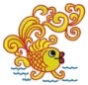     Муниципальное бюджетное дошкольное             образовательное учреждение       «Детский сад №26 «Золотая рыбка»Адрес: 623752 Свердловская область,  г. Реж, ул. Чапаева, д. 23
Тел.: 8 (34364)  3 88 80     Email: detsad_zolotayrubka@mail.ru